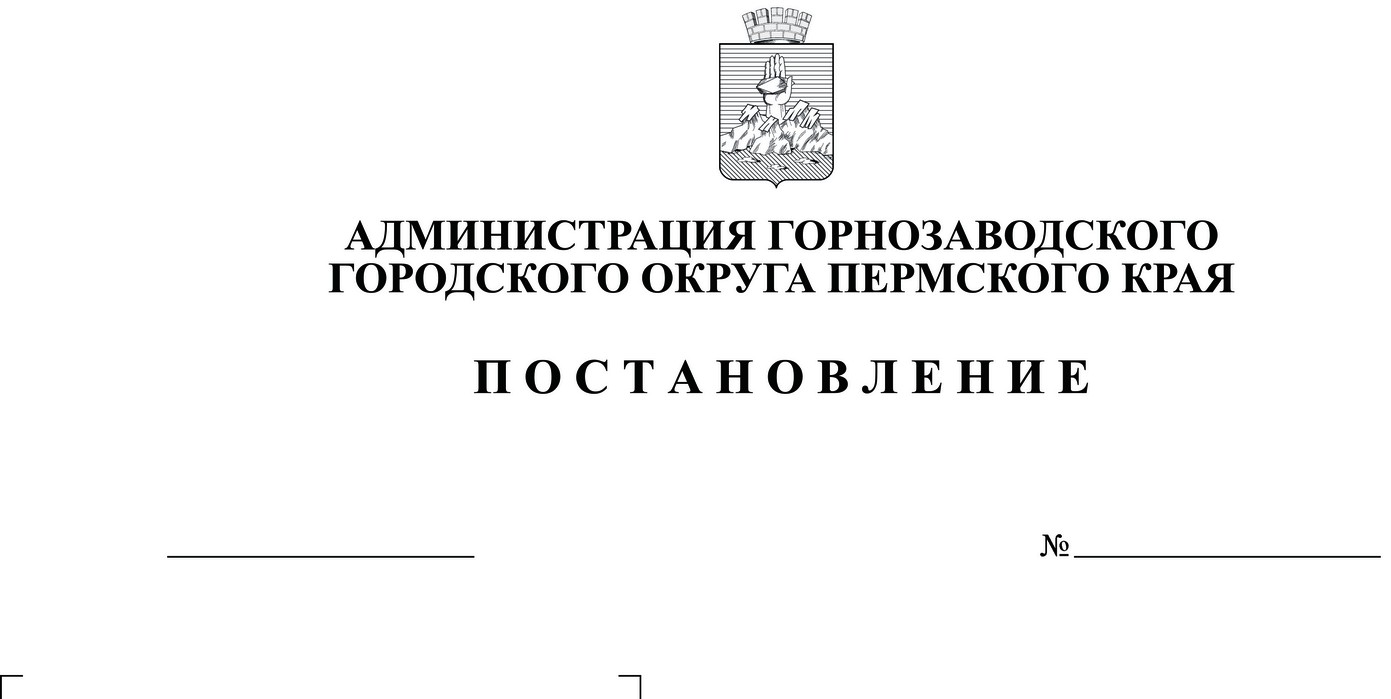 Об утверждении перечня земельных участков, предназначенных дляпредоставления отдельным категориямграждан в собственность на территорииГорнозаводского городского округаРуководствуясь подпунктом 7 статьи 39.5 Земельного кодекса Российской Федерации, законом Пермского края от 03октября 2022 г. №111-ПК 
«О бесплатном предоставлении земельных участков отдельным категориям граждан в собственность для индивидуального жилищного строительства на территории Пермского края», статьями 23, 29 Устава Горнозаводского городского округа Пермского краяадминистрация Горнозаводского городского округа Пермского краяПОСТАНОВЛЯЕТ:1. Утвердить прилагаемый перечень земельных участков, предназначенных для предоставления отдельным категориям гражданв собственность на территории Горнозаводского городского округа Пермского края для индивидуального жилищного строительства.2. Опубликовать настоящее постановление в газете «Новости», сетевых изданиях www.gorn-novosti.ru, www.gornozavodskii.ru.3. Контроль за исполнением настоящего постановления возложить на заместителя главы Горнозаводского городского округа Пермского края по экономике и финансам – начальника финансового управления.Глава городского округа–
глава администрацииГорнозаводского 
городского округа Пермского края		В.В. ЛумповПодлинный экземпляр документа находится в администрации Горнозаводского городского округа Пермского края в деле № 01-07 за 2023 годУТВЕРЖДЕН
постановлением администрации Горнозаводского городского округа Пермского края
от 03.03.2023 № 333ПЕРЕЧЕНЬ
земельных участков, предназначенных для предоставления отдельным категориямграждан
для индивидуального жилищного строительства№ п/пМестоположение земельного участкаПлощадь, кв.м.Кадастровый номерКатегория земельРазрешённое использование земельного участкаОтсутствие (наличие) неудобиц (закустаренность, залесенность, заболоченность, захламленность и др.), свалок, состояния рельефа12345671.Пермский край, г.о.Горнозаводский, рп.Кусье-Александровский, ул.Демьяна Бедного, 69200059:17:0501099:10земли населенных пунктовиндивидуальное жилищное строительствонеудобицы, свалки мусора отсутствуют, рельеф ровный2.Пермский край, г.о.Горнозаводский, рп.Теплая Гора, ул.Бисерская, з/у 6а200059:17:1601034:57земли населенных пунктовиндивидуальные жилые дома 1-3 этажа с приусадебными земельными участкаминеудобицы, свалки мусора отсутствуют, рельеф ровный3.Пермский край, г.о.Горнозаводский, рп.Сараны, ул.Трассовская, 1154059:17:1301012:60земли населенных пунктовдля индивидуального жилищного строительстванеудобицы, свалки мусора отсутствуют, рельеф ровный